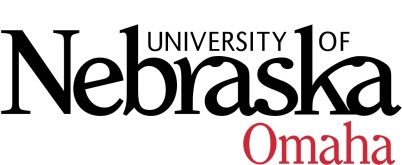 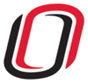 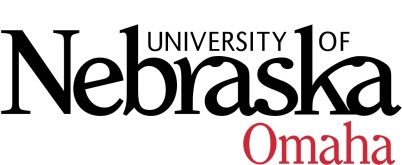 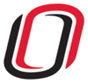 UNIVERSITY OF NEBRASKA AT OMAHAEDUCATIONAL POLICY ADVISORY COMMITTEEMINUTESFriday, May 10, 2019EAB 202 - 9:00 AM – 10:30 AMSummary 4.12.19 - ApprovedDiscussion/AnnouncementsRevised draft SLO Guidelines (attached)CurriculumPublic Health concentration in the BS in Emergency Management is only offered through traditional delivery (removal of online designation) MS in Counseling with the concentration in Student Affairs in Higher Education is adding online delivery BSBA Sales (primary and secondary) concentrations Sales Minor for Non-Business Majors (action item) - ApprovedGraduate Certificate in Economic Education - ApprovedInterdisciplinary Studies concentrations in:Individualized Studies - ApprovedIntegrative Studies - ApprovedCourse SyllabiYou may access the courses at https://nextcatalog.unomaha.edu/courseleaf/approve.  You will be reviewing the courses under Your Role: select EPAC-Associate VC. 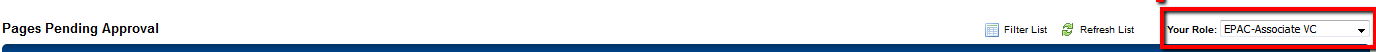 New CourseBMI 8310 Advanced Health Informatics, 3 hrs.  - rollbackBMI 8400 Linear Algebra for Advanced Computing and AI, 3 hrs. rollbackCYBR 8480 Secure Mobile Development, 3 hrs. rollbackFLNG 8010 Research and Writing in Applied Linguistics, 3 hrs. rollbackGERO 8956: Palliative Care: Mentoring a Healthcare Approach of Patient-Centered Care with Focus on Well-Being, 3 hrs. rollbackISQA 8720 Applied Statistical Machine Learning, 3 hrs. rollbackITIN 8990 Thesis, 1-6 hrs. rollbackITIN 9300 Social Computing and ITS Applications, 3 hrs. rollbackKINS 9300 Systematic Review and Meta-Analysis, 3 hrs.  – approved Grad Council and EPACMUS 2430: Commercial Music Theory 2, 3 hrs. – Approved EPACPHYS 2000: Research as a Transferrable Skill, 1 hr. rollbackPHYS 8120 Experiments in Physics Instruction, 3 hrs. rollbackPHYS 8210 Teaching Problem Solving in Mechanics, 3 hrs. rollbackPHYS 8220 Teaching Problem Solving in Electromagnetism, 3 hrs. rollbackPHYS 8230 Physics Education Methods, 0 hrs.  rollbackRELI 8256: War, Religion, and Human Rights, 3 hrs.  rollbackRELI 8266: The End of the World: Religion and Apocalypse, 3 hrs. rollback       Revised CourseBMCH 8106 Bioinspired Robotics, 3 hrs. (adding graduate component) rollbackBMCH 8206 Methods in Biomechanics I, 3 hrs. (adding graduate component) rollbackGERO 8056 Advanced Biology of Aging, 3 hrs. (adding graduate component) - ApprovedISQA 9150 Research in Information Technology, 3 hrs. (major revisions to course) rollbackJMC 8396: Media Entrepreneurship (added cross-listing) ApprovedPHYS 8110 Pedagogical Content Knowledge in Physics, 3 hrs. (credit hour change from 2 to 3) rollback